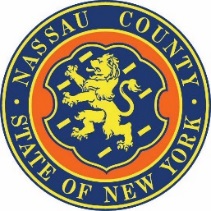 Nassau CountyDepartment of Social Services60 CHARLES LINDBERGH BLVD, New York  11553-3686NASSAU COUNTY DSS FACILITY HOMELESS REFERRAL FORMDate   Medical Facility Name  Name and contact # of Referral Source  PATIENT NAME    DOB  SS#*    MA/TA CIN, if active in any county  Patient’s contact# where he/she can be reached Does patient have legal status in the United States?    Yes     NoIf patient has a case manager, please indicate case manager’s name, agency, contact #: ADMISSION DATE*    PROPOSED DISCHARGE DATE*  _____________________________________________________________________________ADDRESS PRIOR TO ADMISSION*  Can patient return to this address?  If not, explain*  Does patient have any friends/relatives he or she can stay with?   Yes     No(If referring patient for temporary housing placement, potential housing resources in the form of friends, family, neighbors must be explored even if only available on a temporary basis.) __________________________________________________________________________________________INCOME/MONTHLY BENEFITS (Indicate source and amount)* Last date income/monthly benefit was received * How much does patient have available (cash on hand/bank accounts)?*  (Patients referred must meet NYS Temporary Assistance eligibility requirements)_____________________________________________________________________________ DOES PATIENT NEED FIRST FLOOR SHELTER PLACEMENT, WOUND CARE OR A REFRIGERATOR FOR MEDICATIONS? (specify) DOES PATIENT REQUIRE SKILLED NURSING OR AIDE SERVICES TO RESIDE SAFELY IN THE COMMUNITY?   (If so, please explore a higher level of care such as a rehab, SNF or Assisted Living residence to meet the patient’s needs.)DOES PATIENT HAVE AN ACTIVE SUBSTANCE ABUSE/ALCOHOL AND/OR MENTAL HEALTH CONDITION? (specify)   (If yes, is patient prescribed medication or in an out-patient treatment program for condition?)   Y   NHAS THE PATIENT BEEN ASSESSED AND CLEARED FOR SHELTER PLACEMENT?   Y   NHAS PATIENT BEEN PRESCRIBED MEDICATION FOR A SERIOUS CONDITION/ILLNESS? Yes   No (If so, please ensure they have been discharged with necessary medication and/or prescriptions. Please note if medication requires refrigeration.)  WHAT IS THE FOLLOW-UP TREATMENT PLAN FOR THE PATIENT? Is patient a veteran?  Yes   NoCOVID-19 SCREENING QUESTIONSIN THE PAST 14 DAYS: Has the patient tested positive for Covid-19?  Yes   NoHas the patient experienced symptoms of Covid-19 that he/she cannot attribute to another health condition? (See the list of potential symptoms below)  Yes   NoFever or chillsCoughShortness of breath or difficulty breathingFatigueMuscle or body achesHeadacheNew loss of taste or smellSore throatCongestion or runny noseNausea or vomitingDiarrheaHas the patient been in close contact (within 6 feet) for more than 10 minutes with anyone who has tested positive or has had symptoms of COVID-19 within the last 14 days?  Yes   NoHas the patient spent longer than a 24-hour period in a state that is, or was before he/she left the state, subject to quarantine restrictions on travelers arriving in New York State? Yes   NoE-MAIL REFERRAL TO:  HomelessHospDischarge@hhsnassaucountyny.us                   Or fax referral to:    (516) 227-8744   Attn: Hospital Discharge Unit 